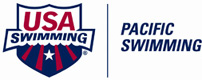 Wednesday, February 1, 2017Thank you for your application to compete in the Pacific Swimming at Zone All-Star Development Meet weekend in Vallejo, California on March 4-March 5, 2017.  We received more applications than we expected and the selections were very competitive. At this time, we would like to inform you that you have been chosen as an “Alternate” for the All-Star Development Team. As an alternate, if there is a swimmer in your age group/gender that is unable to commit to the meet and will have to withdraw, then it is an alternate that will be asked to attend the meet in their place.  We hope that you will be willing to serve as an “Alternate”. Please confirm by notifying Brian Potts or Guiselle Marrone by e-mail or by phone call. For those 9 and older if you accept to serve as an “Alternate”, then we will be holding onto your check until we know whether you were called upon or not to join the team.  Thank you for your commitment to swimming.If you have any other questions, please contact Head Coach:  Brian Potts at:  coachbrian@seasidedolphins.net  (xxx) xxx-xxxxHead Team Manager:  Guiselle Marrone  at:  teammanager@westcoastaquatics.org  (xxx) xxx-xxxx